Acompanhamento dA aprendizagemAvaliação 1. Classifique as frases em verdadeiras (V) ou falsas (F). (     ) O Sol é um astro luminoso que emite grande quantidade de luz.(     ) O Sol é um exemplo de astro iluminado que absorve grande quantidade de luz. (     ) A Lua é um astro iluminado que reflete a luz do Sol.(     ) Em alguns períodos do mês, a Lua pode ser vista durante o dia. 2. Qual planeta pode ser visto durante o dia sem a ajuda de aparelhos em certas épocas do ano?a) Sol.b) Lua.c) Vênus.d) Urano. 3. Complete as frases com as palavras do quadro.A ________________ é um astro ________________ que reflete a luz do ________________, um astro ____________________. A Lua é o único ____________________ natural da Terra e pode ser vista durante o __________________ em alguns períodos do mês.4. O que pode ser utilizados para uma observação indireta segura?a) Óculos e parede branca.b) Negativos fotográficos e parede escura. c) Radiografias e espelho.d) Espelho e parede branca. 5. Faça um X na imagem em que é possível observar mais astros.  Explique.____________________________________________________________________________________________________________________________________________________________________________________________________________________________________6. Qual das frases está correta?a) Os planetas são astros luminosos, pois brilham à noite.b) Assim como a Lua, os planetas são astros iluminados.c) Durante a noite só enxergamos astros luminosos.d) Os planetas são astros luminosos que emitem luz.7. Pinte de azul as características dos planetas e de amarelo as características das estrelas.8. Preencha a cruzadinha com as palavras que completam as frases.1. Os ________________ são astros iluminados que refletem a luz do Sol.2. As ________________ são astros luminosos que emitem luz.3. O brilho dos planetas é ________________.4. O brilho das estrelas é __________________.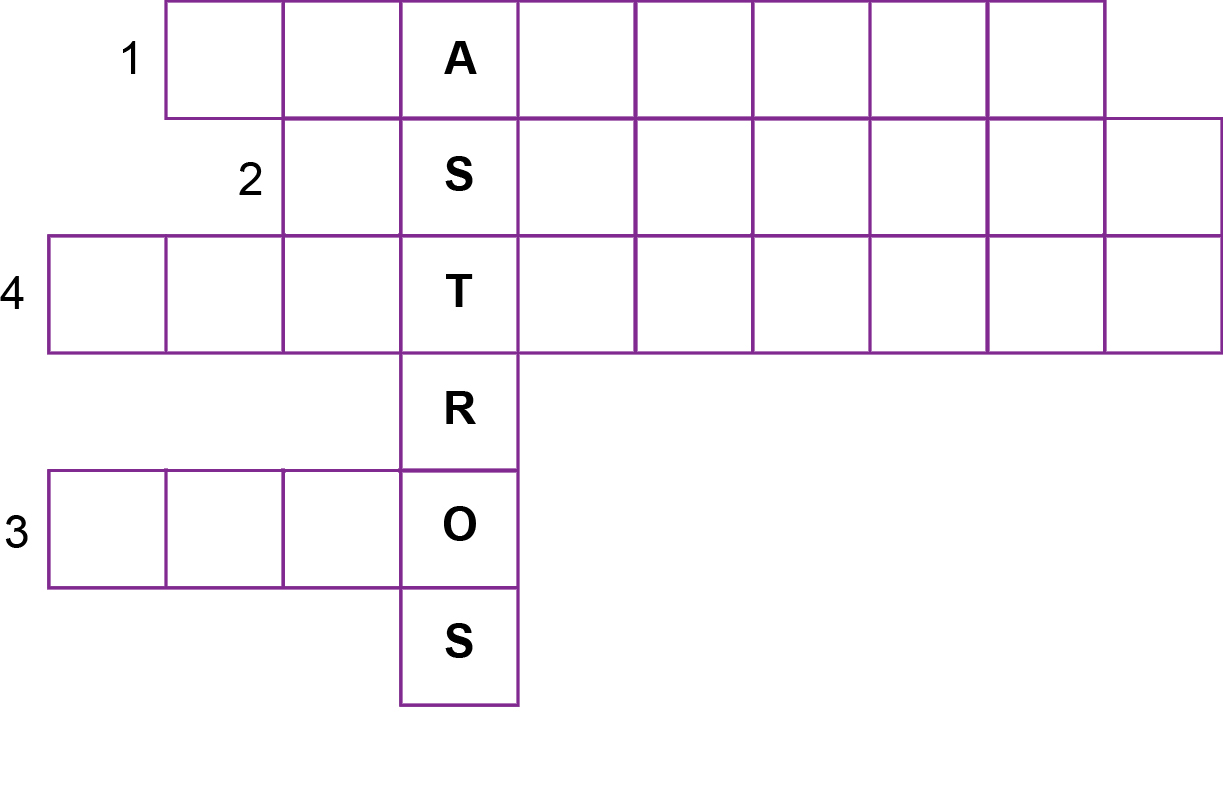 9. Em qual período o Sol está visível no céu?a) Noturno. b) Diurno. c) De madrugada.d) Nunca. 10. Observe a imagem a seguir.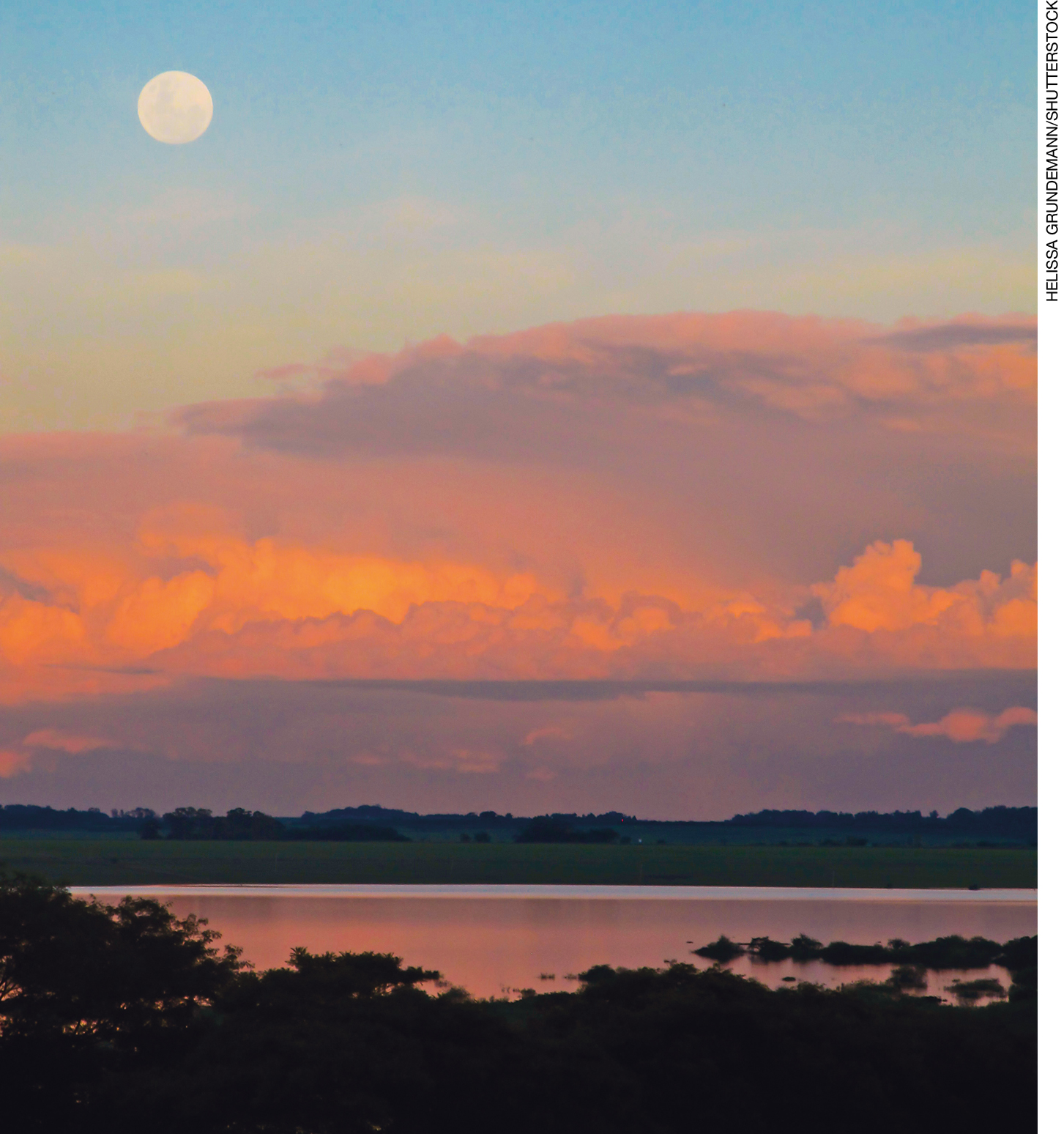 Que astro pode ser observado?____________________________________________________________________________________________________________________________________________________________11. Encontre as palavras que completam as frases e escreva-as nos espaços.  a) No _______________________vemos o Sol aparecer na linha do horizonte.b) O Sol desaparece na linha do horizonte ao __________________________. 12. Ao meio-dia, o Sol está: a) na linha do horizonte.b) baixo no céu.c) alto no céu.d) não está no céu. 13. Marque um X onde é dia.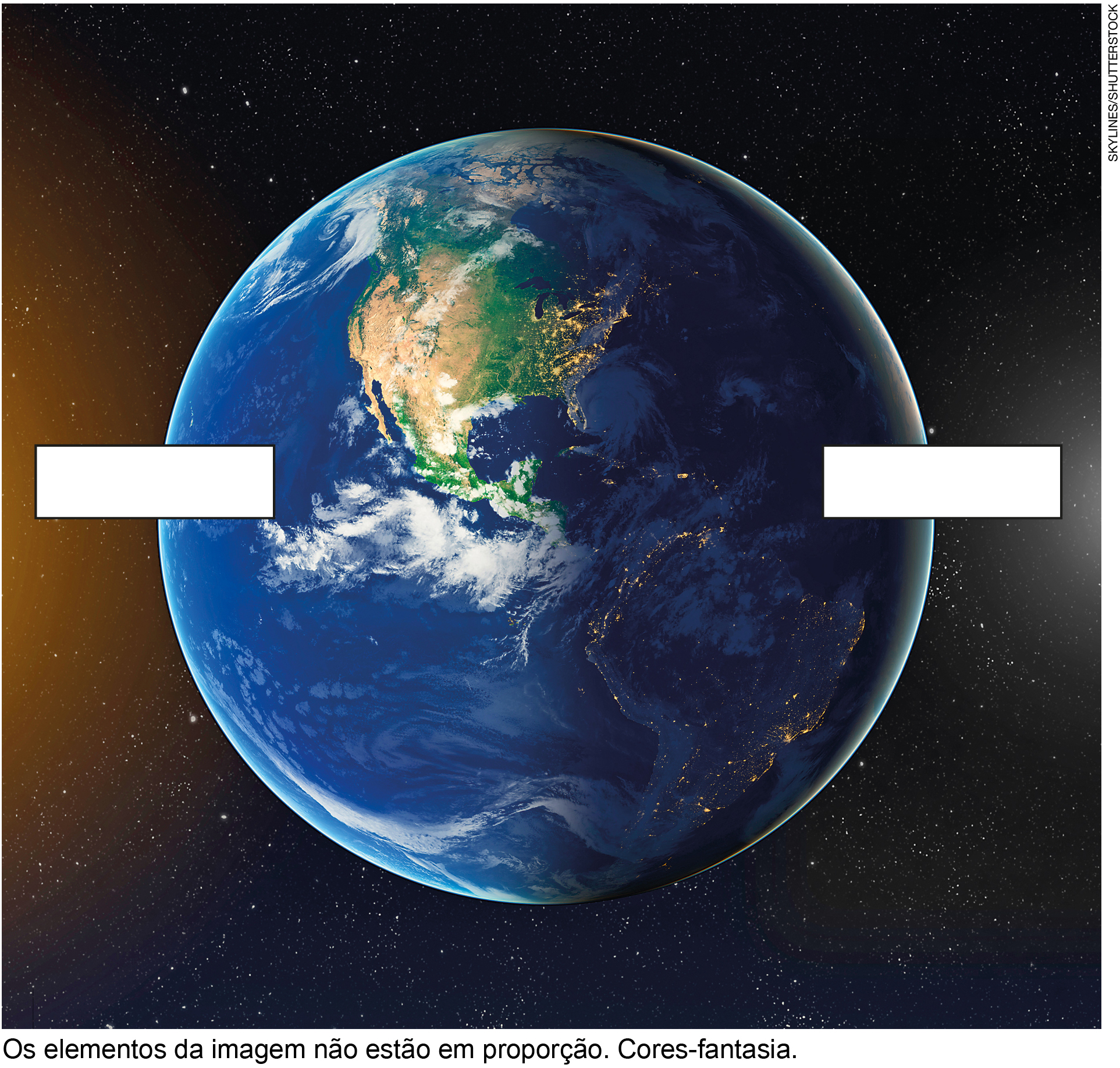 14. Qual alternativa está incorreta?a) No entardecer o Sol “desaparece” na linha do horizonte.b) A duração das noites é mais longas no verão. c) Ao meio-dia, o Sol está no alto no céu. d) No amanhecer o Sol “surge” no horizonte.15. Complete as legendas da imagem de acordo com a posição do Sol no céu.  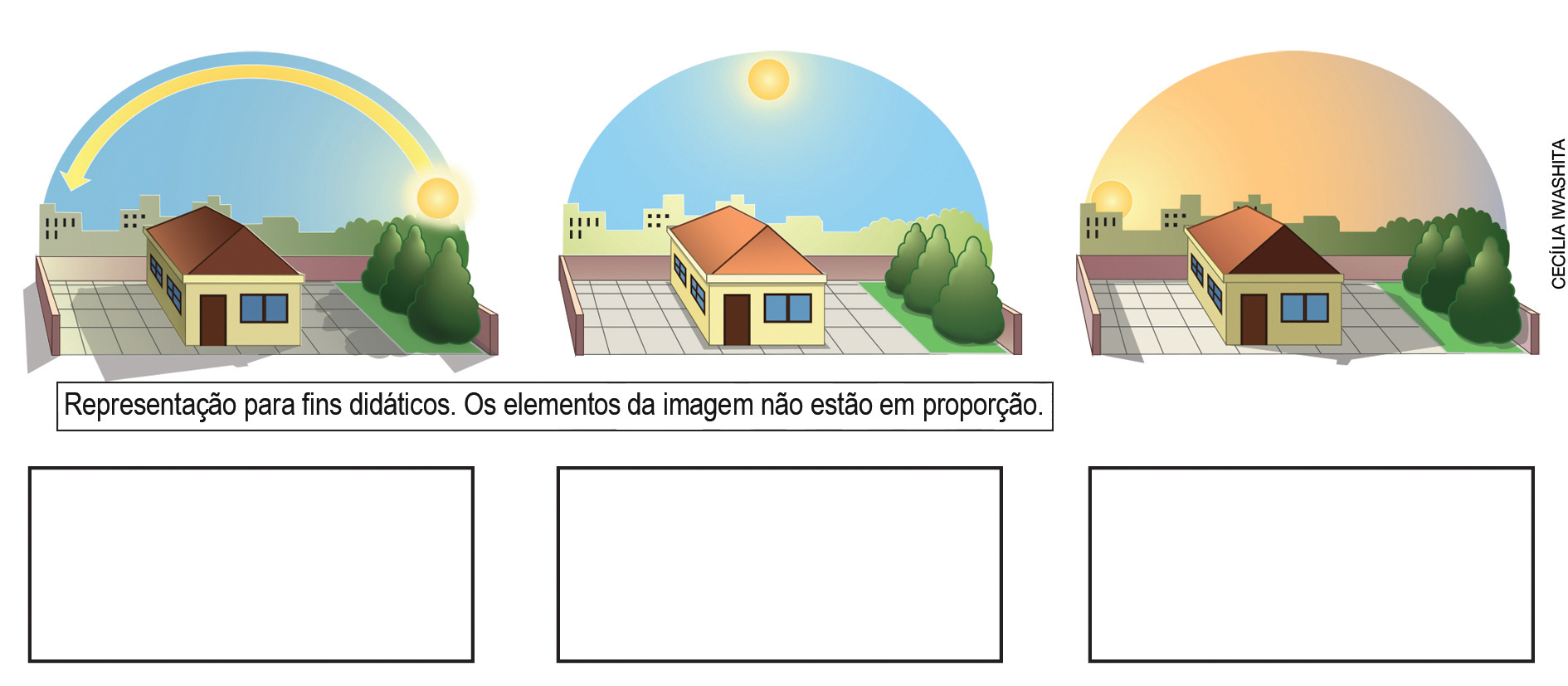 Nome: ___________________________________________________________________Turma: _____________________________ Data: ________________________________luminoso           Lua             satélite             Sol             dia          iluminado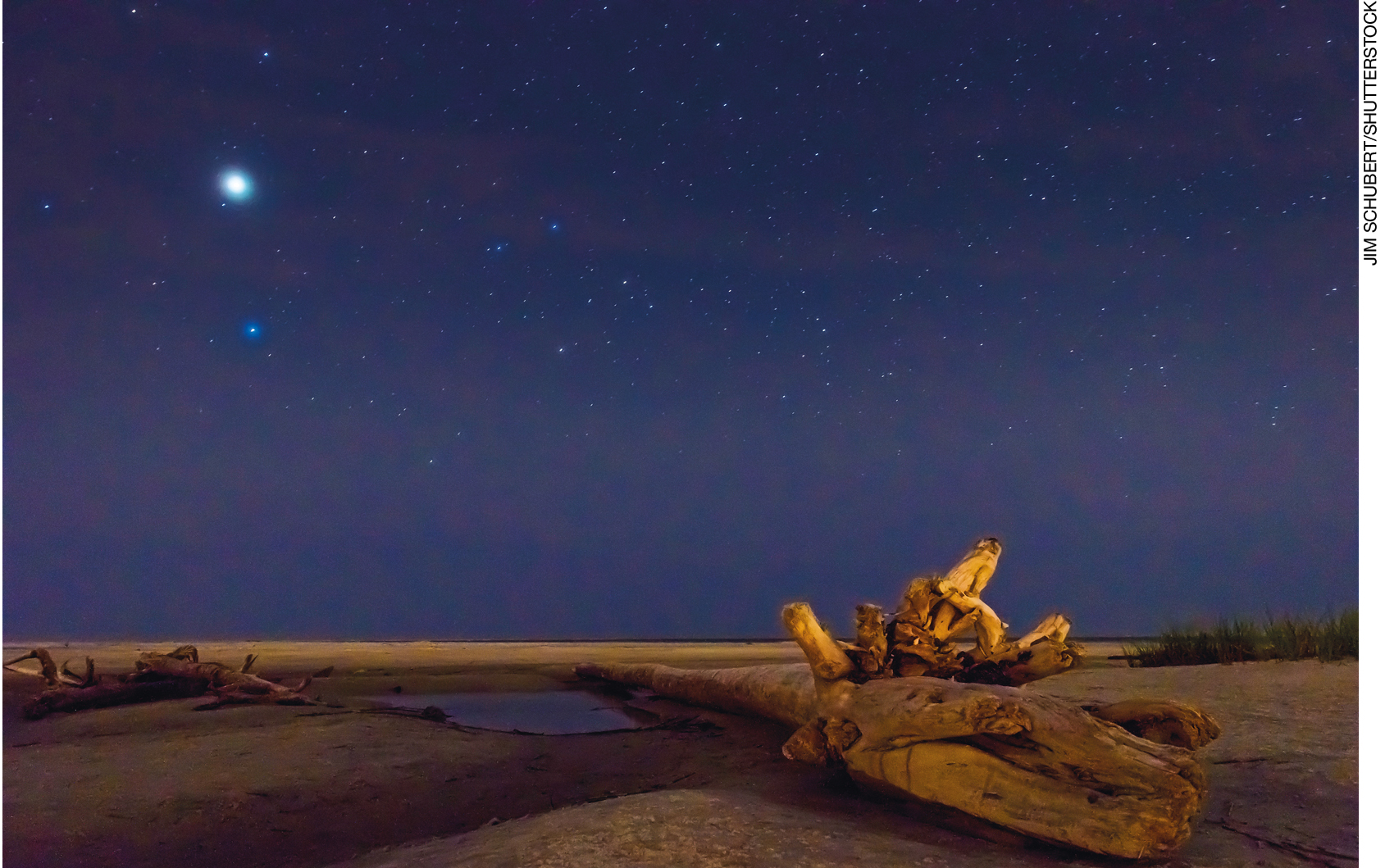 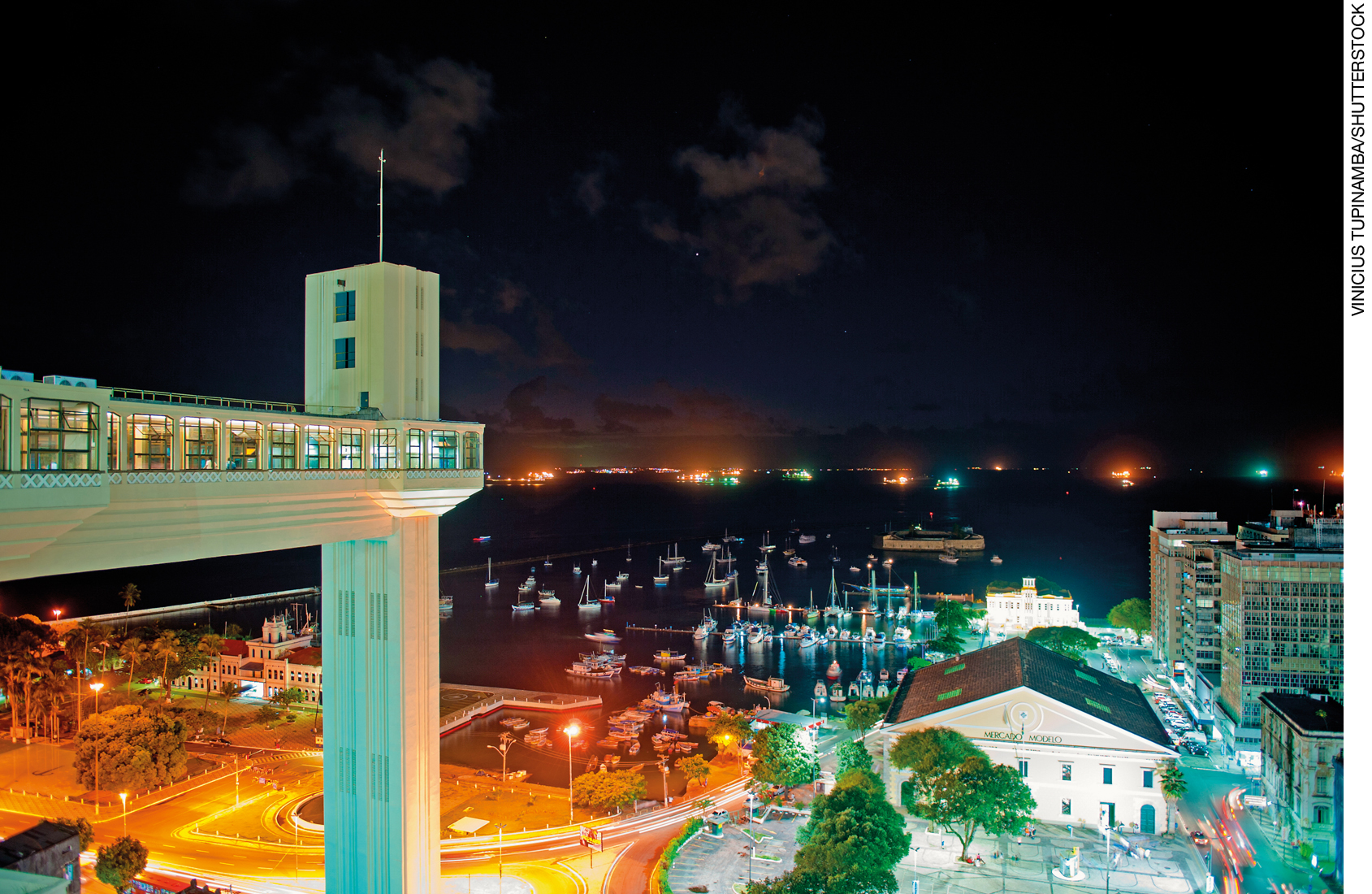 Estrelasastros iluminadosemitem luzvisíveis à noiteastros luminososrefletem luzvisíveis de diaPlanetasastros iluminadosemitem luzvisíveis à noiteastros luminososrefletem luzvisíveis de diaRQOPPZDGHRSAWEAAENTARDECERJZSFIABKNAMANHECERCXCAVBAHVNMSZXBV